Об утверждении состава комиссии по оценке последствий принятия решения о реконструкции, модернизации, об изменении назначения или о ликвидации объекта социальной инфраструктуры для детей, являющегося муниципальной собственностью, заключении муниципальной организацией, образующей социальную инфраструктуру для детей, договора аренды закрепленных за ней объектов собственности, договора безвозмездного пользования закрепленными за ней объектами собственности, а также о реорганизации или ликвидации муниципальной организации, образующей социальную инфраструктуру для детей В соответствии со ст. 13 Федерального закона от 24.07.1998 № 124-ФЗ «Об основных гарантиях прав ребенка в Российской Федерации» с изменениями и дополнениями, ст. 22 Федерального закона от 29.12.2012 № 273-ФЗ «Об образовании в Российской Федерации»,  ст. 10.1 Закона Чувашской Республики от 24.11.2004 № 48 «О социальной поддержке детей в Чувашской Республике» с изменениями и дополнениями, Постановлением Кабинета Министров Чувашской Республики от 28.12.2016 № 569 «О проведении оценки последствий принятия решения о реконструкции, модернизации, об изменении назначения или о ликвидации объекта социальной инфраструктуры для детей, являющегося государственной собственностью Чувашской Республики или муниципальной собственностью, заключении государственной организацией Чувашской Республики или муниципальной организацией, образующей социальную инфраструктуру для детей, договора аренды закрепленных за ней объектов собственности, договора безвозмездного пользования закрепленными за ней объектами собственности, а также о реорганизации или ликвидации государственной организации Чувашской Республики или муниципальной организации, образующей социальную инфраструктуру для детей», с изменениями и дополнениями, администрация Алатырского муниципального округа постановляет:Утвердить состав комиссии по оценке последствий принятия решения о реконструкции, модернизации, об изменении назначения или о ликвидации объекта социальной инфраструктуры для детей, являющегося муниципальной собственностью, заключении муниципальной организацией, образующей социальную инфраструктуру для детей, договора аренды закрепленных за ней объектов собственности, договора безвозмездного пользования закрепленными за ней объектами собственности, а также о реорганизации или ликвидации муниципальной организации, образующей социальную инфраструктуру для детей согласно приложению к настоящему постановлению.Комиссии в своей работе руководствуется Постановлением Кабинета Министров Чувашской Республики от 28.12.2016 № 569 «О проведении оценки последствий принятия решения о реконструкции, модернизации, об изменении назначения или о ликвидации объекта социальной инфраструктуры для детей, являющегося государственной собственностью Чувашской Республики или муниципальной собственностью, заключении государственной организацией Чувашской Республики или муниципальной организацией, образующей социальную инфраструктуру для детей, договора аренды закрепленных за ней объектов собственности, договора безвозмездного пользования закрепленными за ней объектами собственности, а также о реорганизации или ликвидации государственной организации Чувашской Республики или муниципальной организации, образующей социальную инфраструктуру для детей» с изменениями дополнениями  и Приказом Министерства образования и молодежной политики Чувашской Республики от 22.01.2014 № 91 «Об утверждении Порядка проведения оценки последствий принятия решения о реорганизации или ликвидации государственной образовательной организации Чувашской Республики, муниципальной образовательной организации, включая критерии этой оценки (по типам данных образовательных организаций), порядка создания комиссии по оценке последствий такого решения и подготовки ею заключений» с изменениями и дополнениями.3. Признать утратившим силу постановление администрации Алатырского района от 26.10.2022 № 425 «Об утверждении состава комиссии по оценке последствий принятия решения о реконструкции, модернизации, об изменении назначения или о ликвидации объекта социальной инфраструктуры для детей, являющегося муниципальной собственностью, заключении муниципальной организацией, образующей социальную инфраструктуру для детей, договора аренды закрепленных за ней объектов собственности, договора безвозмездного пользования закрепленными за ней объектами собственности, а также о реорганизации или ликвидации муниципальной организации, образующей социальную инфраструктуру для детей». 4. Контроль за выполнением настоящего постановления возложить на начальника отдела образования администрации Алатырского муниципального округа.Настоящее постановление вступает в силу со дня его официального опубликования.Глава Алатырскогомуниципального округа	                                                                                Н.И. ШпилеваяПриложение Утвержден постановлением администрации Алатырского муниципального округаот ___.07.2023 № ____Состав
комиссии по оценке последствий принятия решения о реконструкции, модернизации, об изменении назначения или о ликвидации объекта социальной инфраструктуры для детей, являющегося муниципальной собственностью, заключении муниципальной организацией, образующей социальную инфраструктуру для детей, договора аренды закрепленных за ней объектов собственности, договора безвозмездного пользования закрепленными за ней объектами собственности, а также о реорганизации или ликвидации муниципальной организации, образующей социальную инфраструктуру для детей_________________________________________________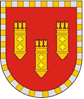 АДМИНИСТРАЦИЯ АЛАТЫРСКОГО МУНИЦИПАЛЬНОГО ОКРУГАЧУВАШСКОЙ РЕСПУБЛИКИПОСТАНОВЛЕНИЕ26.07.2023 № 778г. АлатырьУЛАТӐР МУНИЦИПАЛИТЕТ ОКРУГӖН АДМИНИСТРАЦИЙӖЧӐВАШ РЕСПУБЛИКИНЙЫШĂНУ26.07.2023 № 778Улатӑр х.Фирсова Татьяна МихайловнаЗаместитель главы администрации– начальник  отдела социального развития, опеки и попечительства председатель комиссии.Катаев Александр СергеевичНачальник отдела образования администрации Алатырского муниципального округа, заместитель председателя комиссии.Егоров СергейИльичЮрист отдела образования, секретарь комиссии.Пальцева Надежда ИвановнаНачальник отдела дошкольного и общего образования министерства образования Чувашской Республикиметодист отдела образования, член комиссии.Брызгина Надежда АлександровнаПредседатель организации профсоюза работников народного образования и науки Российской Федерации Алатырского муниципального округа, член комиссии.Игонина Оксана НиколаевнаНачальник отдела экономики и муниципального имущества, член комиссии.Абаренов Станислав НиколаевичНачальник отдела юридической службы, член комиссии.Никитина Анна ЮрьевнаНачальник отдела культуры, по делам национальностей, спорта и информационного обеспечения, член комиссии.Камаева Надежда ИвановнаЗаместитель директора – главного бухгалтера МКУ «ЦФХО» Алатырского муниципального округа, член комиссии.Лукишина Любовь ВикторовнаЗаместитель начальника финансового отдела, член комиссии.Ефимова Татьяна АлександровнаДиректор МБОУ «Алтышевская СОШ», депутат Собрания депутатов Алатырского муниципального округа  1 созыва, член комиссии.